ГАРАЖ         «Базовый» ассортимент производителя гаражей включает в себя модели только с одним окном и одной дверью.          Дима выбрал следующую модель из «базового» ассортимента. Расположение на ней окна и двери показано ниже. 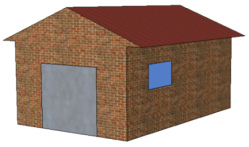          На приведённых ниже рисунках показано, как «основные» модели выглядят сзади.Только один из этих рисунков соответствует модели, выбранной Димой.          Вопрос 1: Какую модель выбрал Дима? Обведите A, Б, B или Г. А          Б         В         Г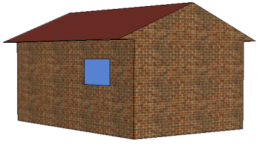 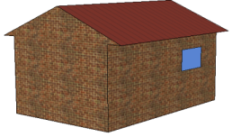 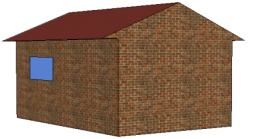 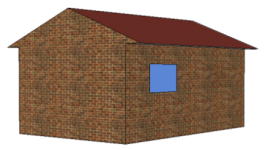 Вопрос 2:          На двух приведённых ниже планах (вид спереди и вид сбоку) показаны размеры (в метрах) гаража, выбранного Димой. Крыша сделана из двух одинаковых прямоугольных секций.          Вычислите площадь всей крыши. Приведите решение.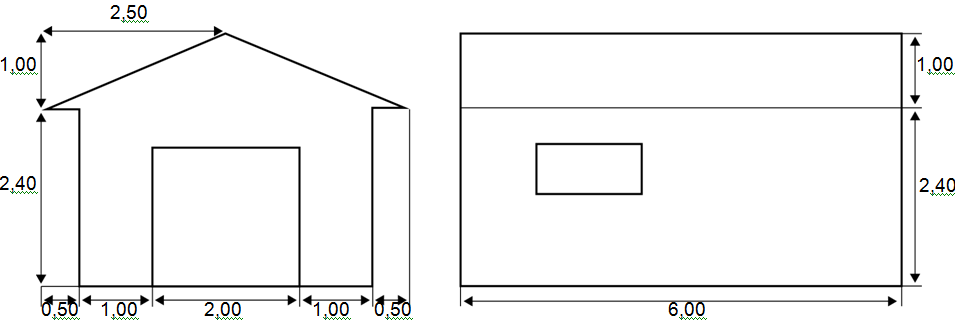 Рекомендации к представлению результатов работы группыРассказать о поставленной задаче; о том, как выполняли задания, с какими проблемами столкнулись. Представить решение задачи (обосновать выбор способа решения,  аргументировать полученный результат).В разработке занятия используется ресурс международного тестирования PISA https://4ege.ru/materials_podgotovka/51665-zadaniya-pisa-po-matematike.html